会員各位『白神酵母研究会』では、下記のとおり、令和元年度第１回研究会を開催します。皆様のご参加お待ちしております。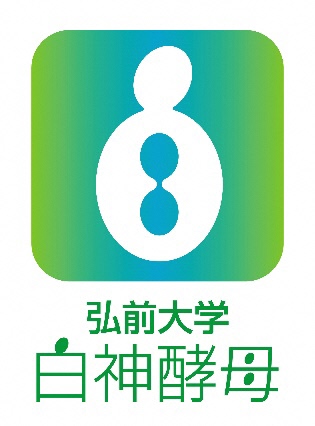 日　時　令和元年7月25日（木） 1６:０0 ～ 1７:０0場　所　土手町コミュニティパーク　1階「多目的ホールＢ」（弘前市土手町３１）      内  容１）事業計画説明　２）研究報告１「新規白神酵母株の分離と育種および果実酒醸造における特性」弘前大学大学院農学生命科学研究科　教授　殿内 暁夫 氏　  研究報告２「分離乳酸菌を使用した生もと造り」　　　　　　　　　（地独）青森県産業技術センター弘前工業研究所　研究員　小倉 亮 氏３）白神酵母活用商品試飲会（現時点の予定。変更となる可能性あり）①『純米酒 じょっぱり白神酵母No.9仕込み 2019新酒』　六花酒造㈱②『純米酒 山助（さんすけ） 2019新酒』　白神酒造㈱③『kimoriシードル』　弘前シードル工房４）交流会（会費：4,000円）　※17:20頃から開始。会場は、土手町コミュニティパーク屋上ビアガーデン（研究会と同じ建物）。お問い合わせ先白神酵母研究会事務局（弘前市産業育成課） 担当：佐藤T E L：0172－32－8106  　FAX：0172-35-1105E-mail：yuu-satou@city.hirosaki.lg.jp参加申込　下記参加申込書にご記入のうえ、FAXまたはE-mailにて送信下さい。ＦＡＸ：０１７２－３５－１１０５白神酵母研究会事務局（弘前市産業育成課　佐藤）行ＦＡＸ：０１７２－３５－１１０５白神酵母研究会事務局（弘前市産業育成課　佐藤）行ＦＡＸ：０１７２－３５－１１０５白神酵母研究会事務局（弘前市産業育成課　佐藤）行ＦＡＸ：０１７２－３５－１１０５白神酵母研究会事務局（弘前市産業育成課　佐藤）行ＦＡＸ：０１７２－３５－１１０５白神酵母研究会事務局（弘前市産業育成課　佐藤）行ＦＡＸ：０１７２－３５－１１０５白神酵母研究会事務局（弘前市産業育成課　佐藤）行企業・団体名（個人名）参加者氏名役職懇親会参加・不参加参加者氏名役職懇親会参加・不参加